连云港之星招聘简章     连云港之星汽车销售有限公司成立于2011年10月10日，位于江苏连云港市海州开发区，注册资本5000万元，于2013年9月29日通过梅赛德斯-奔驰厂家POCC，是连云港地区的第一家梅赛德斯-奔驰授权经销商。集一系列进口及国产奔驰汽车的展示、销售、维修服务、零配件供应、信息反馈于一体，地处海州经济开发区内，交通便利，建筑面积7000余平方米，是连云港地区规模较大的豪华品牌4S店。2015年11月24日连云港之星汽车销售有限公司信驰分公司正式成立，于2016年1月26日通过梅赛德斯-奔驰厂家验收并开业。公司建筑面积达3500余平方米，集汽车销售、信息反馈、维修服务、零配件供应等多功能一体的标准4S店，信驰分公司位于解放东路振兴汽车城主干道旁，交通便捷，是集团在连云港地区投资第二家梅赛德斯—奔驰4S店。2017年12月25日连云港之星汽车销售有限公司东海之星分公司正式成立，于2018年5月25日通过梅赛德斯-奔驰厂家验收并开业。公司建筑面积达3500余平方米，集汽车销售、信息反馈、维修服务等多功能一体的标准4S店，东海之星分公司位于东海经济开发区东区晶都大道1199号，交通便捷，是集团在连云港地区投资的第三家梅赛德斯—奔驰4S店。公司遵循梅赛德斯—奔驰全球“星徽理念”标准建造全新4S店，设计时尚简洁，公司采用全套奔驰最新电脑检测仪器及专用工具、严格按照梅赛德斯-奔驰最严格的专业技术培训及认证标准进行操作。高雅大气的展厅、宽敞、规范的维修车间、特设的夏冬两季免费检验、24小时紧急救援等服务，为您提供实至名归的梅赛德斯--奔驰超五星“优质服务”尊贵体验。我们为员工提供良好的工作环境，提供公平、合理的自我发展空间和晋升渠道，强调员工必须具备良好的服务意识，高度的团队合作精神，完善的自我激励、自我约束、自我管理、自我发展的人才成长机制，公司热忱欢迎有志之士加入本公司，与我们共同成长。招聘岗位：出纳实习生1、3名，大专及以上学历的在校实习生；2、会计、财务等相关专业，具有初级会计职称优先；3、形象气质佳，正直、诚实、吃苦耐劳；4、具备良好的沟通能力，有保密意识、服务意识，关注细节管理。二、薪资、福利：在校实习期间薪资：1200-1500元/月；毕业工作薪资：3000-5000元/月免费提供中午工作餐；购买雇主责任险；公司提供系统化、专业化的在岗培训；每个季度参加公司组织的团队建设活动。三、应聘、报告时需携带以下证件居民身份证；学校推荐材料；医院提供的入职体检报告；三张近期一寸免冠彩色照片。
四、联系方式：陈经理，18861309200五、地 址海州店：连云港市海州开发区朐凤路98号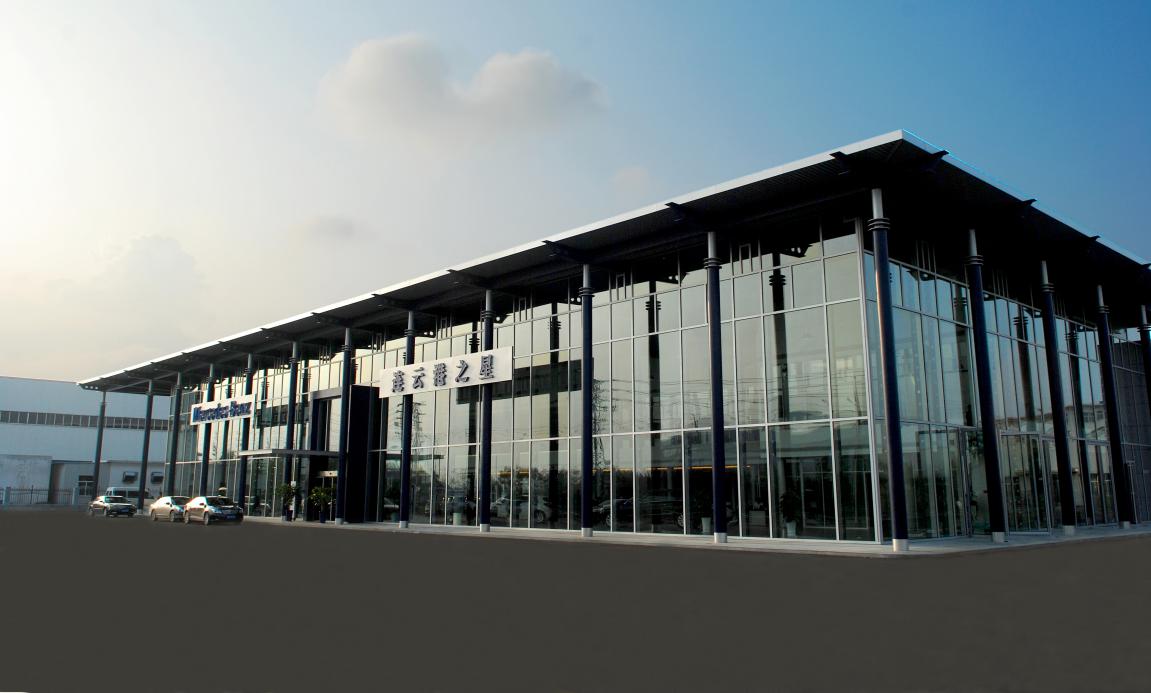 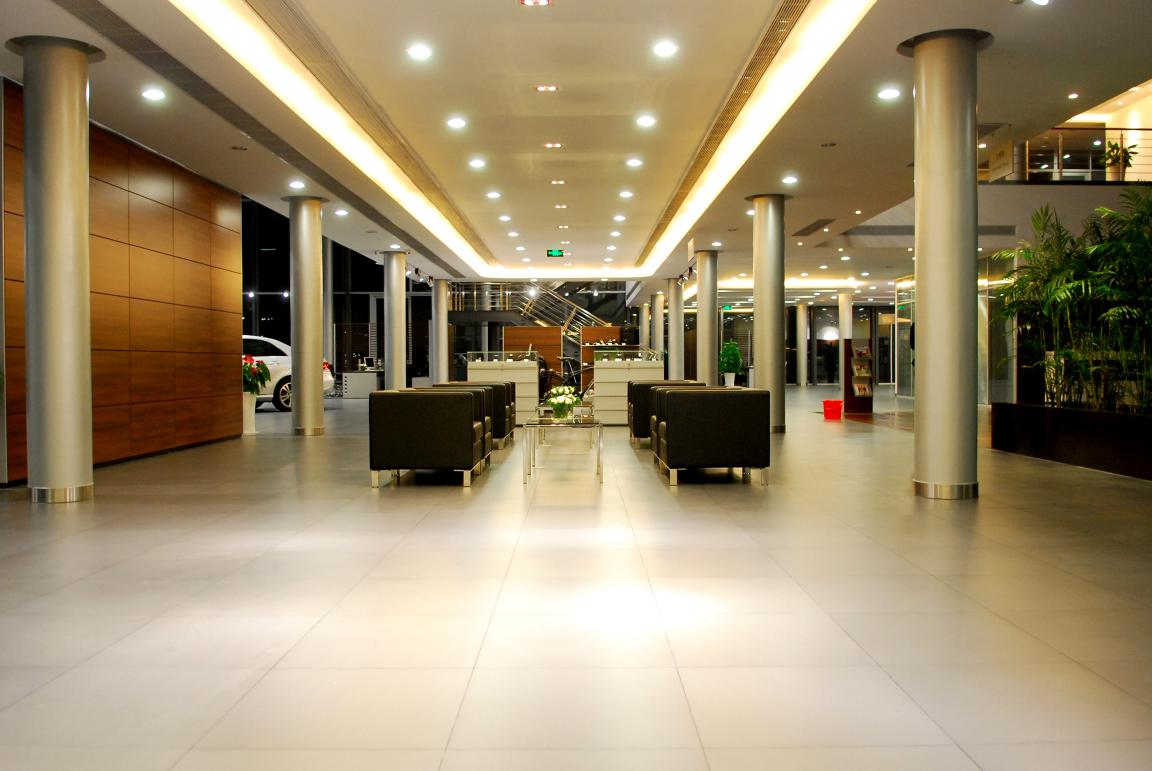 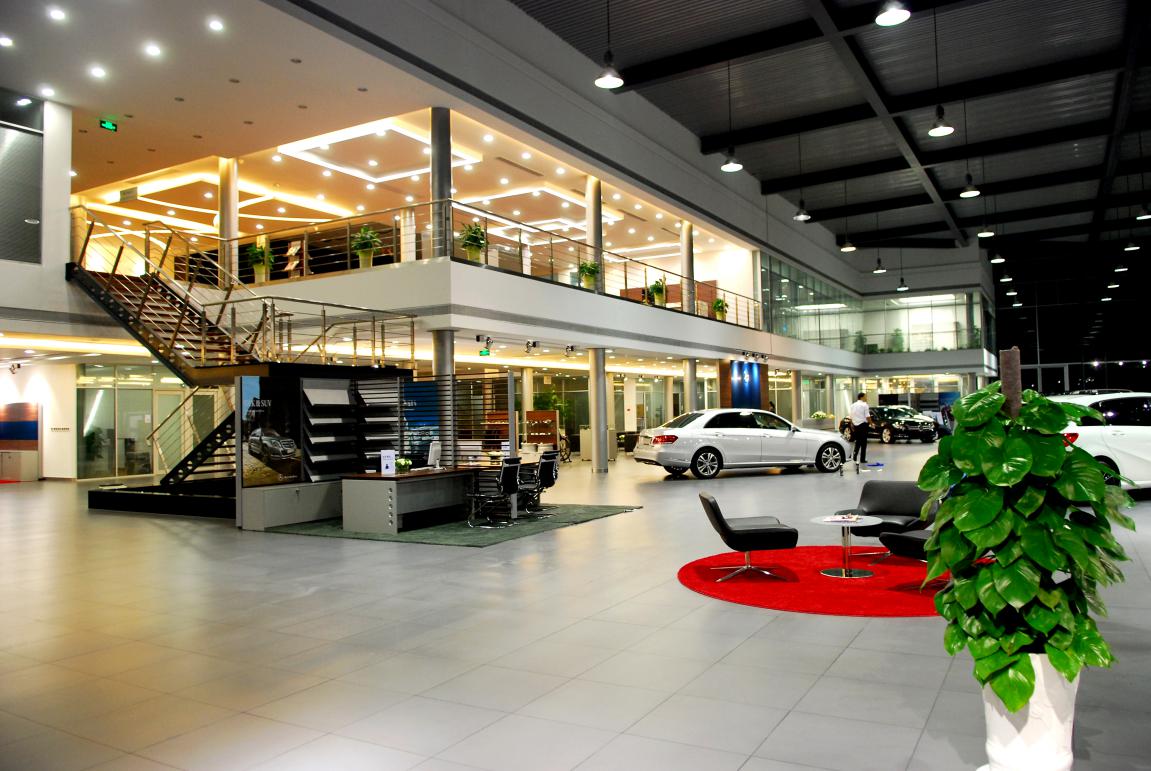 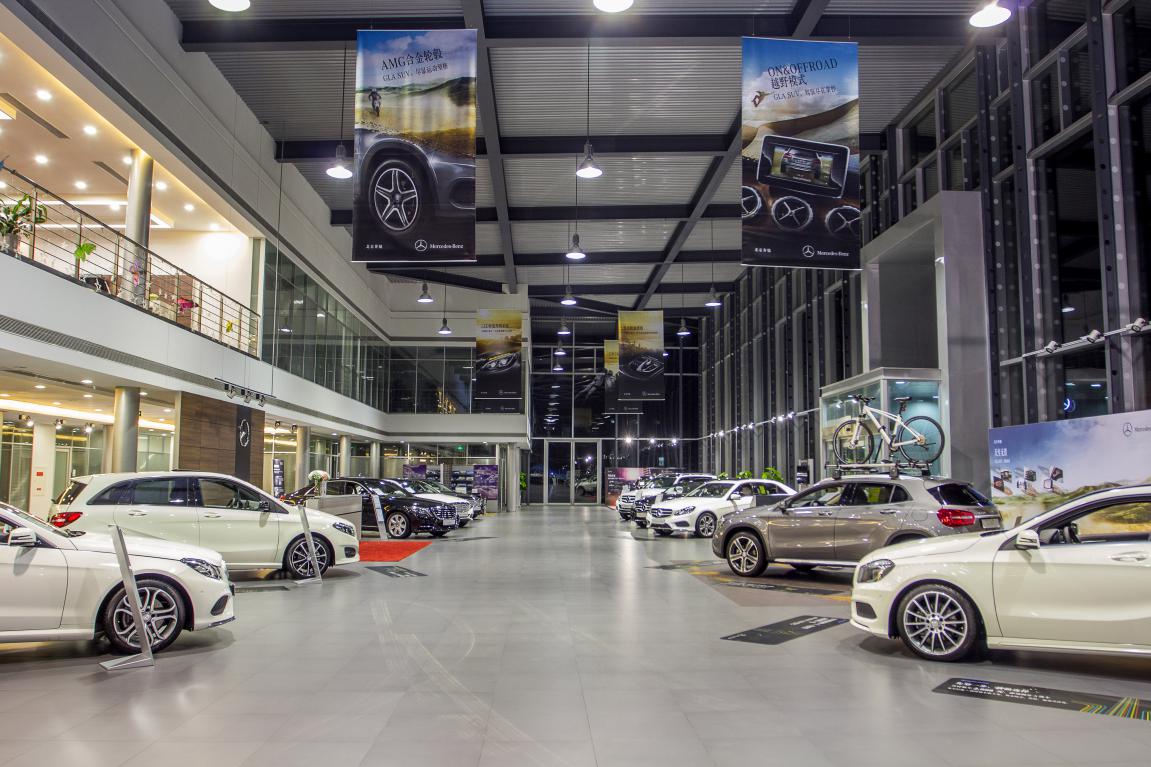 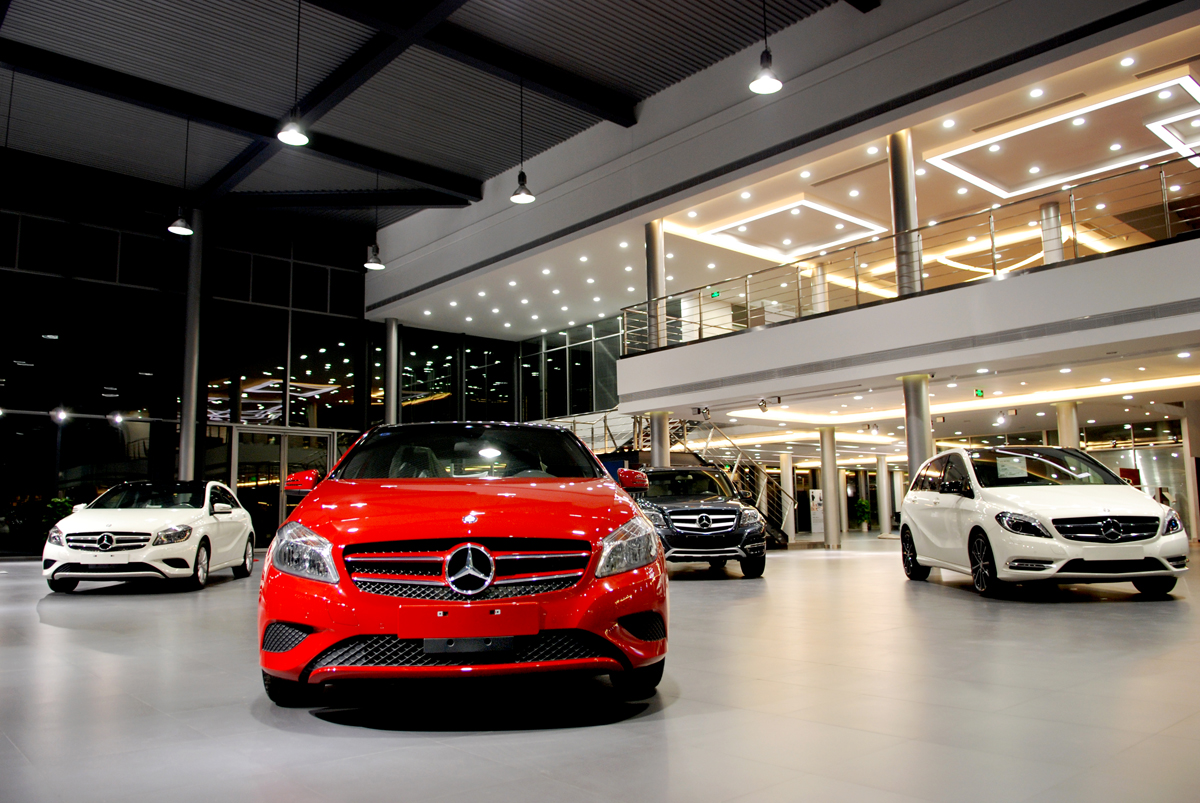 